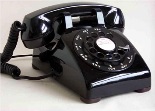 EARLY YEARS TEAMNameTitleTel NumberMobile/FaxFamily Support Team LeadersTel NumbersMobile/FaxDeborah Thompson Family Support  Team Leader 58534807891009919Contact TeamTel NumbersMobile/FaxBernadette ShawFamily Support Worker / Wensley Fold Children’s Centre6669100781 475 1194Gaynor ElsworthFamily Support Worker/ Wensley Fold Children’s Centre66658407814755871Lesley FitzsimmonsWensley Fold Children’s Centre66 66310796 992 8675                                                                          Anne-Marie BarwellWensley Fold Children’s Centre66 66540779 385 9120Nigel AtkinWensley Fold Children’s Centre66 66420797 106 4702Carole KingWensley Fold Children’s Centre66 66350758 188 1351Zaid MalikWensley Fold Children’s Centre66 65030785 496 1389Lynne CooksonWensley Fold Children’s Centre66 66290773 602 9161Molly WilliamsWensley Fold Children’s Centre5853750773 460 3063Shameema Diwan Wensley Fold Children’s Centre6665350783 417 1967Contact CoordinatorTel NumbersMobile/FaxShahin ShahDuke Street666792N/A